PB Weekly Newsletter        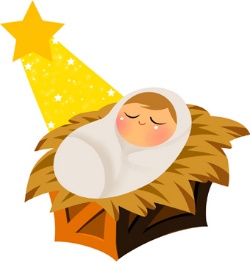 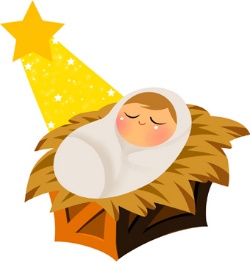 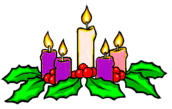 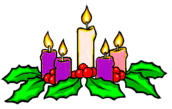 This Week in PB!Book Corner: Children can share books about kindness.Writing: Children can dictate words or phrases about how we can show kindness to others.  Focus on the letter K.Math: Children decorate shapes to develop different group projects in class. Science / Sensory: Children can use magnetic wands to discover what items are magnetics and others that are not.Dramatic Play: Children can pretend they are at the Cocoa Stand drinking a delicious hot chocolate with friends.Construction: Children can build houses with Christmas decorations.Art: Children can create art projects about Jesus, King of Kings.Religion: Children can understand the real meaning of Christmas is Jesus.Notes and RemindersPlease keep the “home toys” at home. We play outside rain or shine! Make sure that your child brings a coat every day! Please be sure to bring a set of extra clothes and return the ones that we provide.